КОЦЮБИНСЬКА СІЛЬСЬКА РАДАОСВІТНЬО-ГУМАНІТАРНИЙ ВІДДІЛ                         вул. Зелений Кут,64 , село Коцюбинці,  Гусятинський район                            Тернопільська  область, 48271                                   Е-mail: kozothosvita@ukr.net Код ЄДРПОУ 42748860     23.03.2020 р.                                                                                   № 12-01-21/121На виконання інформаційного запиту - Автономні школи, освітньо-гуманітарний відділ Коцюбинської сільської ради інформую, що закладів освіти, які є самостійними розпорядниками коштів і мають власну бухгалтерію на території Коцюбинської сільської ради немає.Начальник освітньо-гуманітарного відділу Коцюбинської сільської ради            Галина Базилевич                                                                     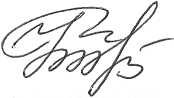 